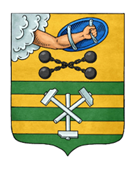 ПЕТРОЗАВОДСКИЙ ГОРОДСКОЙ СОВЕТ21 сессия 28 созываРЕШЕНИЕот 27 февраля 2019 г. № 28/21-451О внесении изменения в Правила землепользованияи застройки города Петрозаводска в границахтерритории Петрозаводского городского округаВ соответствии со статьями 31, 32, 33 Градостроительного кодекса Российской Федерации, учитывая протокол публичных слушаний от 22.01.2019 и заключение о результатах публичных слушаний от 22.01.2019, Петрозаводский городской СоветРЕШИЛ:Внести следующие изменения в статьи 22 и 28 Правил землепользования и застройки города Петрозаводска в границах территории Петрозаводского городского округа, утвержденных Решением Петрозаводского городского Совета от 11.03.2010 № 26/38-771 «Об утверждении Правил землепользования и застройки города Петрозаводска в границах территории Петрозаводского городского округа» (далее – Правила): 1. В статье 22 Правил изменить зону режимных объектов (Кр) на зону застройки индивидуальными и жилыми домами блокированной застройки (Жи) для земельного участка с кадастровым номером 10:01:0200103:33 площадью 35777 кв. м, находящегося в районе ул. Восьмого Марта, согласно схеме.2. В статье 38 Правил в столбце «основные виды разрешенного использования» таблицы слова «- объекты здравоохранения первой необходимости (аптеки)» заменить словами «- объекты здравоохранения».Приложение к Решению Петрозаводского городского Советаот 27 февраля 2019 г. № 28/21-451Схема Выкопировка из Правил землепользования и застройки города Петрозаводска в границах территории Петрозаводского городского округа, утвержденных Решением Петрозаводского городского Совета от 11.03.2010 № 26/38-771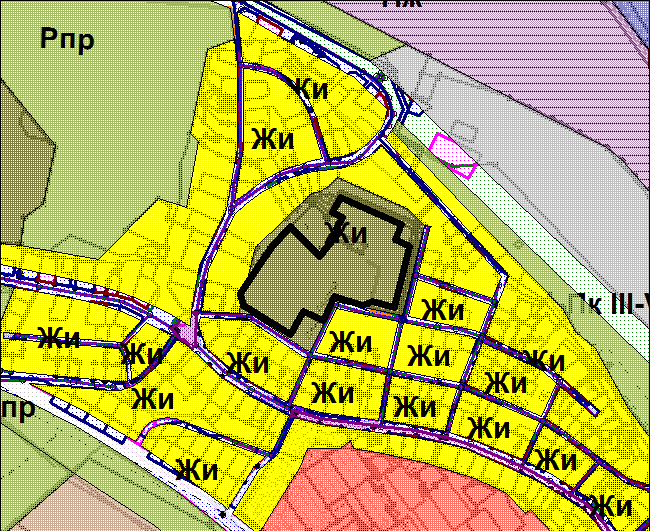 Вносимое изменение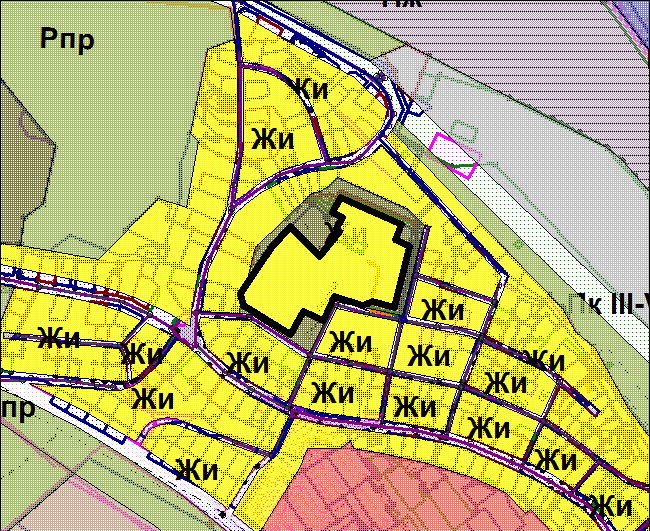 ПредседательПетрозаводского городского Совета                                   Г.П. БоднарчукГлава Петрозаводского городского округа                          И.Ю. Мирошник